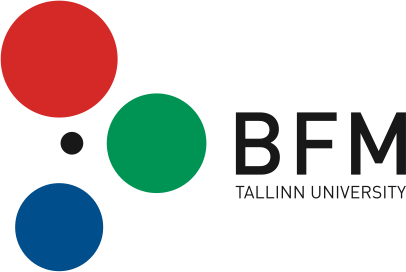 EXTENDING THE PROJECT DEADLINE FORMProject number	(number from Project Approval Form)Name of the student: ..............................................................................................Department:  .........................................................................................................Title and description of the project:............................................................................................................................................................................................................................................................Reason for extending the deadline:......................................................................................................................................................................................................................................................................................................................................................................................................................................................................................................................................................................................................................................................Type of project (underline one):	Level 1 - ExerciseLevel 2 - Course project Level 3 - Thesis projectNEW EXTENDED DEADLINE for finishing the project: _ _ . _ _ . _ _ _ _ .Ø NB! The Project folder is DELETED 14 days after the Project DEADLINE.Ø No equipment can be booked or taken out after the deadline.Ø After completing the project the PROJECT ARCHIVING REQUEST FORM must be filled in and the project master files archived.Signature of the student: …………………………………………………… Date: _ _ . _ _ . _ _ _ _ .The new extended deadline approved.Name and signature of the Instructor: …………………………………… Date: _ _ . _ _ . _ _ _ _ .Signature of Head of Production: ……………………………………………. Date: _ _ . _ _ . _ _ _ _ .